Lerch Miroslav NAVOS-KM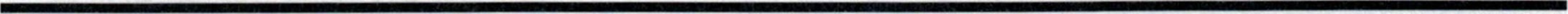 Dobrý den, nabídku akceptujeme, viz. přiložená objednávka.S pzdravemMiroslav LerchVedoucí divizeTel.: +420 555 530 115 | GSM: +420 724 724 901 Email: miroslav.lerch@navos-km.czNAVOS, a. s. I IČO: 47674857Adresa sídla : Čelakovského 1858/27 | 767 Ol KroměřížPracoviště: Otická 39/2902, 746 01 OpavaZápis v obchodním rejstříku: pod SP. zn. B 4091/KSBRZačlenění do koncernu: člen koncernu AGROFERTID datové schránky: gynfcq3 1 www.navos-km.czTento e-mail a jakékoliv k němu připojené dokumenty mohou být důvěrné a jsou určeny pouze jeho adresátům.Jestliže jste obdržel(a) tento e-mail omylem, informujte laskavě neprodleně jeho odesílatele. Obsah tohoto emailu i s přílohami a jeho kopie vymažte ze svého systému.Nejste-li zamýšleným adresátem tohoto emailu, nejste oprávněni tento email jakkoliv užívat, rozšiřovat, kopírovat či zveřejňovat.Odesílatel e-mailu neodpovídá za eventuální škodu způsobenou modifikacemi či zpožděním přenosu e-mailu.V případě, že je tento e-mail součástí obchodního jednání:vyhrazuje si odesílatel právo ukončit kdykoliv jednání o uzavření smlouvy, a to z jakéhokoliv důvodu i bez uvedení důvodu.a obsahuje-li nabídku, je adresát oprávněn nabídku bezodkladně přijmout; Odesílatel tohoto e-mailu (nabídky) vylučuje přijetí nabídky ze strany příjemce s dodatkem či odchylkou.trvá odesílatel na tom, že příslušná smlouva je uzavřena teprve výslovným dosažením shody na všech jejích náležitostech.odesílatel tohoto emailu informuje, že není oprávněn uzavírat za společnost žádné smlouvy s výjimkou případů, kdy k tomu byl písemně zmocněn nebo písemně pověřen a takové pověření nebo plná moc byly adresátovi tohoto emailu případně osobě, kterou adresát zastupuje, předloženy nebo jejich existence je adresátovi či osobě jím zastoupené známá.From: Ing.Miroslav Frkal [majltumľoslayzfr-kal@skstatekg]Sent: Thursday, March 15, 2018 3:24 PMTo: Lerch Miroslav NAVOS-KMSubject: Nabídka semene řepkyN A B Í D KANabízíme k prodeji 44,172 tun semene řepky. Cena 9 000 Kč/t.Prosíme o akceptaci naší nabídky.1S pozdraveming. Frkal Miroslav agronomŠkolní statek, Opava, p.o. tel.: 602 729 194e-mail: miroslav.frkal@skstatek.cz2		NAVOS,a.s. I Čelakovského 1858/27 767 01 Kroměříž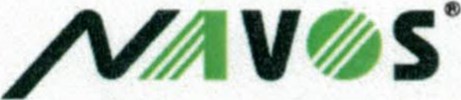 	úhrada :		Doprava :	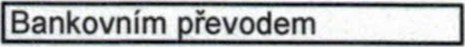 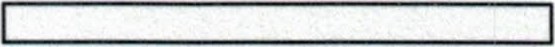 	Zakázka :		Obchodní případ .	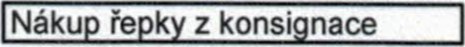 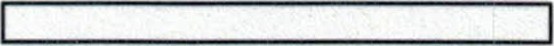 Objednáváme u Vás:nákup semene řepky z konsignaceV Opavě, dne 15.3.2018Telefon : 724 724 901Fax: 555 530 103E-mail: miroslav.lerch@navos-km.cz	44,172	9 ooo,oooVystavil :	Miroslav Lerch vedoucí Divize Opava397 548,000Od:Lerch Miroslav NAVOS-KMOdesláno:15. března 2018 15:38Komu:'Ing.Miroslav FrkaľPředmět:RE: Nabídka semene řepkyPřílohy:Objednávka SRE ŠS OpavaxlsPodepsáno:miroslav.lerch@navos-km.czOBJEDNÁVKAČíslo .	221201810 avaObjednatel :NAVOS, a.s.Čelakovského 1858127 767 01 KroměřížICO :	47674857	Dič : CZ47674857Obch. rejstřík : KS Brno, B.4091Bankovní spojení : KBCíslo účtu : 27-7449400217/0100Dodavatel :Školní statek, Opava, příspěvková organizaceEnglišova 526/95, 746 01 Opava-PředměstíIC : 00098752, DIC : CZ00098752Objednatel :NAVOS, a.s.Čelakovského 1858127 767 01 KroměřížICO :	47674857	Dič : CZ47674857Obch. rejstřík : KS Brno, B.4091Bankovní spojení : KBCíslo účtu : 27-7449400217/0100Místo dodání:NAVOS, a.s.Divize OpavaNS Otická 39 746 01 0 ava-PředměstíKód PopisMnožstvíCenaCELKEM